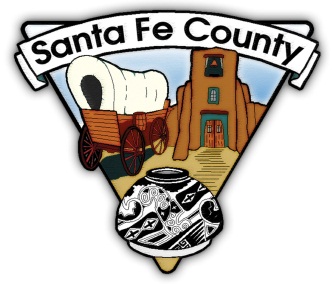 San Marcos District Planning Committee Meeting #4Turquoise Trail Elementary School Library13 San Marcos Loop, Santa Fe NM 87508May 30th, 20186:00 to 7:30 pmAgenda						NotesWelcome and IntroductionsCommittee Participation and ProceduresReview of April 25th Meeting and RoadmapWhy Land Use Analysis?Activity: Review Write-Ups in relation to Vision and Connecting ActionsGroup A: Land Use AnalysisGroup B: History of San MarcosDiscussion Topics: How do current situations inform the present and future of San Marcos District? How does the current land use support or connect to the Vision of San Marcos?Reconvene and Group PresentationsReview Tasks for June 27th MeetingAdjournment